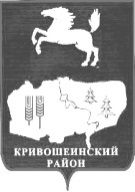 АДМИНИСТРАЦИЯ КРИВОШЕИНСКОГО РАЙОНА ПОСТАНОВЛЕНИЕ 01.09.2017							                   		 	 № 405с. КривошеиноТомской областиО внесении изменений в постановление Администрации Кривошеинского района от 09.11.2011  № 690  «Об утверждении муниципальной программы «Развитие системы дошкольного образования Кривошеинский район на  2011-2017 годы»В целях совершенствования нормативного правового акта,ПОСТАНОВЛЯЮ:1. Внести в постановление Администрации Кривошеинского района от 09.11.2011 № 690 «Об утверждении муниципальной программы «Развитие системы дошкольного образования Кривошеинский район на  2011-2017 годы»  (далее - постановление) следующие изменения:1.1. в наименовании постановления цифры «2011-2017» заменить цифрами «2011-2018»;1.2. в пункте 1 постановления цифры «2011-2017» заменить цифрами «2011-2018»;1.3. пункт 3 постановления изложить в новой редакции:«3. Контроль за исполнением настоящего постановления возложить на Первого заместителя Главы Кривошеинского района.»1.4. в приложении к постановлению «Паспорт муниципальной программы «Развитие системы дошкольного образования Кривошеинский район на  2011-2017 годы» (далее – Паспорт муниципальной программы)»:1.4.1. в наименовании приложения цифры «2011-2017» заменить цифрами «2011-2018»;1.4.2. в Паспорте муниципальной программы:а) строку:заменить строкой:б) строку:заменить строкой:в) строки:заменить строками:г) в разделе I «Содержание проблемы и обоснование необходимости ее решения программными методами»:1) в абзаце первом цифры «2011-2017» заменить цифрами «2011-2018»;2) абзацы второй-пятый изложить в новой редакции:«В Кривошеинском районе функционирует 3 муниципальных дошкольных учреждения (415 воспитанников), 16 групп сокращенного дня дошкольного образования на базе 9 общеобразовательных учреждений (233 воспитанника), и 3 группы кратковременного пребывания. Общая численность детей, получающих дошкольное образование – 678 человек, что составляет 67%.Относительное увеличение бюджетных расходов на дошкольное образование не соответствует реальным потребностям системы, не обеспечивает ее устойчивого развития в соответствие с введением Федеральных государственных стандартов дошкольного образования. Недостаточное финансирование дошкольных образовательных учреждений   не позволяет им в полном объеме создать современную предметно-пространственную среду для развития и обучения детей, что существенно  тормозит процесс модернизации системы образования, не позволяет повысить качество дошкольного образования.56 педагогов реализуют основную образовательную программу  дошкольного образования, 35 педагогов имеют высшее профессиональное  образование, 33% первую категорию, 2% высшую категорию.  Возникает потребность приведения образования и компетентности педагогов в соответствии с требованиями профессиональных  стандартов, повышения квалификации в связи с увеличение количества детей с ограниченными возможностями здоровья.»;д) подпункт третий абзаца второго раздела II «Основные цели и задачи реализации Программы» изложить в новой редакции:«3. Обновление содержания дошкольного образования в соответствии с требованиями федеральных государственных стандартов дошкольного образования.»;е) в абзаце втором раздела VI «Сроки реализации Программы» цифры «2011-2017» заменить цифрами «2011-2018»;ж) в наименовании приложения к Паспорту муниципальной программы цифры «2011-2017» заменить цифрами «2011-2018».Настоящее постановление вступает в силу с даты его официального опубликования. Настоящее постановление опубликовать в газете «Районные вести» и разместить в сети «Интернет» на официальном сайте муниципального образования Кривошеинский район.Контроль за исполнением настоящего постановления возложить на Первого заместителя Главы Кривошеинского района.Глава Кривошеинского района(Глава Администрации)                                                                                              С.А. ТайлашевМ.Ф. Кустова (838251)21974 Жуйкова А.С., ОУ-3, Управление образования, Управление финансов, Прокуратура, Редакция«Наименование программы/статус   Муниципальная программа   «Развитие системы дошкольного образования муниципального образования Кривошеинский  район на 2011 - 2017 годы» (далее - Программа)»«Наименование программы/статус   Муниципальная программа   «Развитие системы дошкольного образования муниципального образования Кривошеинский  район на 2011 - 2018 годы» (далее - Программа)»«Показатели цели Программы и их значенияОхват детей от 3 до 7 лет формами дошкольного образования от реальной потребности,%Охват детей от 3 до 7 лет формами дошкольного образования от реальной потребности,%Охват детей от 3 до 7 лет формами дошкольного образования от реальной потребности,%Охват детей от 3 до 7 лет формами дошкольного образования от реальной потребности,%Охват детей от 3 до 7 лет формами дошкольного образования от реальной потребности,%Охват детей от 3 до 7 лет формами дошкольного образования от реальной потребности,%Охват детей от 3 до 7 лет формами дошкольного образования от реальной потребности,%«Показатели цели Программы и их значения2011 год2012 год2013 год2014 год2015 год2016 год2017 год«Показатели цели Программы и их значения53,76994,3100100100100»«Показатели цели Программы и их значенияОхват детей от 3 до 7 лет формами дошкольного образования от реальной потребности,%Охват детей от 3 до 7 лет формами дошкольного образования от реальной потребности,%Охват детей от 3 до 7 лет формами дошкольного образования от реальной потребности,%Охват детей от 3 до 7 лет формами дошкольного образования от реальной потребности,%Охват детей от 3 до 7 лет формами дошкольного образования от реальной потребности,%Охват детей от 3 до 7 лет формами дошкольного образования от реальной потребности,%Охват детей от 3 до 7 лет формами дошкольного образования от реальной потребности,%Охват детей от 3 до 7 лет формами дошкольного образования от реальной потребности,%«Показатели цели Программы и их значения2011 год2012 год2013 год2014 год2015 год2016 год2017 год2018 год«Показатели цели Программы и их значения53,76994,3100100100100100»«Показатели задач Программы и их значения1.Количество созданных мест в образовательных учреждениях, реализующих программы     дошкольного образования, для детей в возрасте от 3 до 7 лет, ед.    1.Количество созданных мест в образовательных учреждениях, реализующих программы     дошкольного образования, для детей в возрасте от 3 до 7 лет, ед.    1.Количество созданных мест в образовательных учреждениях, реализующих программы     дошкольного образования, для детей в возрасте от 3 до 7 лет, ед.    1.Количество созданных мест в образовательных учреждениях, реализующих программы     дошкольного образования, для детей в возрасте от 3 до 7 лет, ед.    1.Количество созданных мест в образовательных учреждениях, реализующих программы     дошкольного образования, для детей в возрасте от 3 до 7 лет, ед.    1.Количество созданных мест в образовательных учреждениях, реализующих программы     дошкольного образования, для детей в возрасте от 3 до 7 лет, ед.    1.Количество созданных мест в образовательных учреждениях, реализующих программы     дошкольного образования, для детей в возрасте от 3 до 7 лет, ед.    1.Количество созданных мест в образовательных учреждениях, реализующих программы     дошкольного образования, для детей в возрасте от 3 до 7 лет, ед.    1.Количество созданных мест в образовательных учреждениях, реализующих программы     дошкольного образования, для детей в возрасте от 3 до 7 лет, ед.    1.Количество созданных мест в образовательных учреждениях, реализующих программы     дошкольного образования, для детей в возрасте от 3 до 7 лет, ед.    1.Количество созданных мест в образовательных учреждениях, реализующих программы     дошкольного образования, для детей в возрасте от 3 до 7 лет, ед.    1.Количество созданных мест в образовательных учреждениях, реализующих программы     дошкольного образования, для детей в возрасте от 3 до 7 лет, ед.    1.Количество созданных мест в образовательных учреждениях, реализующих программы     дошкольного образования, для детей в возрасте от 3 до 7 лет, ед.    «Показатели задач Программы и их значения2011 год2011 год2012 год2012 год2013 год2013 год2014 год2014 год2015 год2015 год2016 год2016 год2017 год«Показатели задач Программы и их значения6060606082820000000«Показатели задач Программы и их значения2.Количество образовательных учреждений, реализующих программы дошкольного образования, материально-техническая база которых соответствует требованиям организации образовательного процесса, чел.2.Количество образовательных учреждений, реализующих программы дошкольного образования, материально-техническая база которых соответствует требованиям организации образовательного процесса, чел.2.Количество образовательных учреждений, реализующих программы дошкольного образования, материально-техническая база которых соответствует требованиям организации образовательного процесса, чел.2.Количество образовательных учреждений, реализующих программы дошкольного образования, материально-техническая база которых соответствует требованиям организации образовательного процесса, чел.2.Количество образовательных учреждений, реализующих программы дошкольного образования, материально-техническая база которых соответствует требованиям организации образовательного процесса, чел.2.Количество образовательных учреждений, реализующих программы дошкольного образования, материально-техническая база которых соответствует требованиям организации образовательного процесса, чел.2.Количество образовательных учреждений, реализующих программы дошкольного образования, материально-техническая база которых соответствует требованиям организации образовательного процесса, чел.2.Количество образовательных учреждений, реализующих программы дошкольного образования, материально-техническая база которых соответствует требованиям организации образовательного процесса, чел.2.Количество образовательных учреждений, реализующих программы дошкольного образования, материально-техническая база которых соответствует требованиям организации образовательного процесса, чел.2.Количество образовательных учреждений, реализующих программы дошкольного образования, материально-техническая база которых соответствует требованиям организации образовательного процесса, чел.2.Количество образовательных учреждений, реализующих программы дошкольного образования, материально-техническая база которых соответствует требованиям организации образовательного процесса, чел.2.Количество образовательных учреждений, реализующих программы дошкольного образования, материально-техническая база которых соответствует требованиям организации образовательного процесса, чел.2.Количество образовательных учреждений, реализующих программы дошкольного образования, материально-техническая база которых соответствует требованиям организации образовательного процесса, чел.«Показатели задач Программы и их значения2011 год2011 год2012 год2012 год2013 год2013 год2014 год2014 год2015 год2015 год2016 год2016 год2017 год«Показатели задач Программы и их значения40405050585862626767707075«Показатели задач Программы и их значения3.Количество работников образовательных учреждений, реализующих программы дошкольного образования, направленных на обучение, чел.3.Количество работников образовательных учреждений, реализующих программы дошкольного образования, направленных на обучение, чел.3.Количество работников образовательных учреждений, реализующих программы дошкольного образования, направленных на обучение, чел.3.Количество работников образовательных учреждений, реализующих программы дошкольного образования, направленных на обучение, чел.3.Количество работников образовательных учреждений, реализующих программы дошкольного образования, направленных на обучение, чел.3.Количество работников образовательных учреждений, реализующих программы дошкольного образования, направленных на обучение, чел.3.Количество работников образовательных учреждений, реализующих программы дошкольного образования, направленных на обучение, чел.3.Количество работников образовательных учреждений, реализующих программы дошкольного образования, направленных на обучение, чел.3.Количество работников образовательных учреждений, реализующих программы дошкольного образования, направленных на обучение, чел.3.Количество работников образовательных учреждений, реализующих программы дошкольного образования, направленных на обучение, чел.3.Количество работников образовательных учреждений, реализующих программы дошкольного образования, направленных на обучение, чел.3.Количество работников образовательных учреждений, реализующих программы дошкольного образования, направленных на обучение, чел.3.Количество работников образовательных учреждений, реализующих программы дошкольного образования, направленных на обучение, чел.«Показатели задач Программы и их значения2011 год2012 год2012 год2013 год2013 год2014 год2014 год2015 год2015 год2016 год2016 год2017 год2017 год«Показатели задач Программы и их значения0007755553333Сроки и этапы реализации Программы 2011-2017 год»2011-2017 год»2011-2017 год»2011-2017 год»2011-2017 год»2011-2017 год»2011-2017 год»2011-2017 год»2011-2017 год»2011-2017 год»2011-2017 год»2011-2017 год»2011-2017 год»«Показатели задач Программы и их значения1. Количество созданных мест в образовательных учреждениях, реализующих программы дошкольного образования, для детей в возрасте от 3 до 7 лет, ед.    1. Количество созданных мест в образовательных учреждениях, реализующих программы дошкольного образования, для детей в возрасте от 3 до 7 лет, ед.    1. Количество созданных мест в образовательных учреждениях, реализующих программы дошкольного образования, для детей в возрасте от 3 до 7 лет, ед.    1. Количество созданных мест в образовательных учреждениях, реализующих программы дошкольного образования, для детей в возрасте от 3 до 7 лет, ед.    1. Количество созданных мест в образовательных учреждениях, реализующих программы дошкольного образования, для детей в возрасте от 3 до 7 лет, ед.    1. Количество созданных мест в образовательных учреждениях, реализующих программы дошкольного образования, для детей в возрасте от 3 до 7 лет, ед.    1. Количество созданных мест в образовательных учреждениях, реализующих программы дошкольного образования, для детей в возрасте от 3 до 7 лет, ед.    1. Количество созданных мест в образовательных учреждениях, реализующих программы дошкольного образования, для детей в возрасте от 3 до 7 лет, ед.    1. Количество созданных мест в образовательных учреждениях, реализующих программы дошкольного образования, для детей в возрасте от 3 до 7 лет, ед.    1. Количество созданных мест в образовательных учреждениях, реализующих программы дошкольного образования, для детей в возрасте от 3 до 7 лет, ед.    1. Количество созданных мест в образовательных учреждениях, реализующих программы дошкольного образования, для детей в возрасте от 3 до 7 лет, ед.    «Показатели задач Программы и их значения2011 год2012 год2013 год2014 год2014 год2015 год2015 год2016 год2017 год2017 год2018 год«Показатели задач Программы и их значения60608200000000«Показатели задач Программы и их значения2. Удельный вес численности воспитанников в образовательных учреждениях, реализующих программы дошкольного образования, материально-техническая база которых соответствует требованиям организации образовательного процесса, чел.2. Удельный вес численности воспитанников в образовательных учреждениях, реализующих программы дошкольного образования, материально-техническая база которых соответствует требованиям организации образовательного процесса, чел.2. Удельный вес численности воспитанников в образовательных учреждениях, реализующих программы дошкольного образования, материально-техническая база которых соответствует требованиям организации образовательного процесса, чел.2. Удельный вес численности воспитанников в образовательных учреждениях, реализующих программы дошкольного образования, материально-техническая база которых соответствует требованиям организации образовательного процесса, чел.2. Удельный вес численности воспитанников в образовательных учреждениях, реализующих программы дошкольного образования, материально-техническая база которых соответствует требованиям организации образовательного процесса, чел.2. Удельный вес численности воспитанников в образовательных учреждениях, реализующих программы дошкольного образования, материально-техническая база которых соответствует требованиям организации образовательного процесса, чел.2. Удельный вес численности воспитанников в образовательных учреждениях, реализующих программы дошкольного образования, материально-техническая база которых соответствует требованиям организации образовательного процесса, чел.2. Удельный вес численности воспитанников в образовательных учреждениях, реализующих программы дошкольного образования, материально-техническая база которых соответствует требованиям организации образовательного процесса, чел.2. Удельный вес численности воспитанников в образовательных учреждениях, реализующих программы дошкольного образования, материально-техническая база которых соответствует требованиям организации образовательного процесса, чел.2. Удельный вес численности воспитанников в образовательных учреждениях, реализующих программы дошкольного образования, материально-техническая база которых соответствует требованиям организации образовательного процесса, чел.2. Удельный вес численности воспитанников в образовательных учреждениях, реализующих программы дошкольного образования, материально-техническая база которых соответствует требованиям организации образовательного процесса, чел.«Показатели задач Программы и их значения2011 год2012 год2013 год2014 год2014 год2015 год2015 год2016 год2017 год2018 год2018 год«Показатели задач Программы и их значения4050586262676770757777«Показатели задач Программы и их значения3.Количество работников образовательных учреждений, реализующих программы дошкольного образования, направленных на обучение, чел.3.Количество работников образовательных учреждений, реализующих программы дошкольного образования, направленных на обучение, чел.3.Количество работников образовательных учреждений, реализующих программы дошкольного образования, направленных на обучение, чел.3.Количество работников образовательных учреждений, реализующих программы дошкольного образования, направленных на обучение, чел.3.Количество работников образовательных учреждений, реализующих программы дошкольного образования, направленных на обучение, чел.3.Количество работников образовательных учреждений, реализующих программы дошкольного образования, направленных на обучение, чел.3.Количество работников образовательных учреждений, реализующих программы дошкольного образования, направленных на обучение, чел.3.Количество работников образовательных учреждений, реализующих программы дошкольного образования, направленных на обучение, чел.3.Количество работников образовательных учреждений, реализующих программы дошкольного образования, направленных на обучение, чел.3.Количество работников образовательных учреждений, реализующих программы дошкольного образования, направленных на обучение, чел.3.Количество работников образовательных учреждений, реализующих программы дошкольного образования, направленных на обучение, чел.«Показатели задач Программы и их значения2011 год2012 год2013 год2014 год2015 год2015 год2016 год2016 год2017 год2018 год2018 год«Показатели задач Программы и их значения00755555000Сроки и этапы реализации Программы 2011-2018 год»2011-2018 год»2011-2018 год»2011-2018 год»2011-2018 год»2011-2018 год»2011-2018 год»2011-2018 год»2011-2018 год»2011-2018 год»2011-2018 год»